CSEI  NR.  1 Oradea									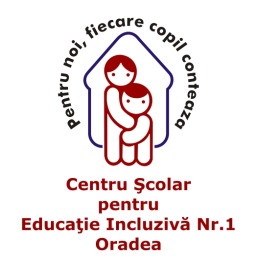 Numele și prenumele :						Clasa :Data : FIȘĂ  DE  LUCRU Resurse video youtube : Clasa II a Adunarea cu trecere peste ordin 100https://www.youtube.com/watch?v=AVisYSK-ouMCalculați :30 + 5 + 15 =                     60 + 8+12 =                        40 + 9 +41 =		    = 			              =                                           =20 + 16 +4 = 			70 +17 +3 =                        50 +31 +9 =		   =      			         =     			          =Efectuați :     302 x       100 x       305x        300 x        142 x       212 x       204 x      325 x    3              4              2              3               2               4             3             3   ………     …….     ……..         ……..        ………    ………    ……..    ……….Calculați : 74 +         91 +         46 +         87 +         21 +          42 +         45 +        6             9               7            13            79              58            55  …….      ……..      ……..      ……..       ……..       ………      ………Olga rezolvă  timp de 14 de zile câte 4 execiții  pe  zi, la matematică. Câte   exerciții a rezolvat  Olga , în decurs de două săptămâni  ?